ANEXO II – TERMO DE AUTODECLARAÇÃO ÉTNICO-RACIAL (PESSOAS NEGRAS)Eu, __________________________________________________, CPF n.º ________________, declaro-me negro(a), para fins de assumir vaga reservada a pessoas negras na função de Coordenador do Curso de Graduação em _______________________________, do Centro de Educação Aberta e a Distância da Universidade Federal do Piauí, estando ciente de que pessoas negras são aquelas que se autodeclaram pretas ou pardas, conforme o quesito de cor ou raça utilizado pela Fundação Instituto Brasileiro de Geografia e Estatística (IBGE). Estando ciente também de que, na hipótese de constatação de declaração falsa, serei eliminado do processo seletivo e, se houver sido convocado, ficarei sujeito à anulação de minha admissão na função, após procedimento administrativo em que sejam assegurados o contraditório e a ampla defesa, sem prejuízo de outras sanções cabíveis nos termos da Lei n.º 12.990, de 09/06/2014.	,	de	de  	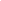 Assinatura do(a) candidato(a)ANEXO III – DECLARAÇÃO DE CIÊNCIA (PESSOAS COM DEFICIÊNCIA)Eu, ____________________________________________ CPF n.º ______________________, declaro estar ciente de todas as exigências para assumir vaga reservada a pessoas com deficiência na função de Coordenador do Curso de Graduação em _____________________________, do Centro de Educação Aberta e a Distância da Universidade Federal do Piauí, considerando-se pessoa com deficiência aquela que tem impedimento de longo prazo de natureza física, mental, intelectual ou sensorial, o qual, em interação com uma ou mais barreiras, pode obstruir sua participação plena e efetiva na sociedade em igualdade de condições com as demais pessoas. Declaro, ainda, estar ciente de que na hipótese de constatação de declaração falsa, serei eliminado(a) do processo seletivo e, se houver sido convocado(a), ficarei sujeito(a) à anulação de minha admissão na função, após procedimento administrativo em que sejam assegurados o contraditório e a ampla defesa, sem prejuízo de outras sanções cabíveis, nos termos do Decreto n.º 9.508, de 24/09/2018.Observação: O laudo médico deverá ser original e legível, atestando a tipologia e o grau ou nível da deficiência, com expressa referência ao código correspondente da Classificação Internacional de Doenças (CID-10), contendo nome, assinatura e CRM do médico especialista, no caso de o(a) candidato(a) optar por concorrer à vaga prevista para pessoas com deficiência. Caso contrário, o laudo pode ser considerado inválido.	,	de	de  	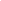 Assinatura do(a) candidato(a)ANEXO IV – REQUERIMENTO DE INSCRIÇÃOEu, ______________________________________________, CPF: _____________________, e-mail: __________________________________, telefone (WhatsApp): _________________, venho requerer inscrição no Processo de Seleção destinado ao preenchimento de vagas e/ou à formação de cadastro de reserva de candidatos à função de Coordenador do Curso de Graduação em ______________________________, para, na condição de Bolsista UAB/CAPES, atuar junto ao CEAD/UFPI, nos termos do Edital 67/2023 – CEAD/UFPI, de 16/11/2023, conforme opções de concorrência indicadas a seguir:Nestes termos, peço deferimento._______________________, ____ de ____________ de _____________________________________________Assinatura do(a) candidato(a)ANEXO V – DECLARAÇÃO DE DISPONIBILIDADEEu, _______________________________________________, CPF n.º ___________________, declaro, junto ao Centro de Educação Aberta e a Distância (CEAD) da Universidade Federal do Piauí (UFPI), ter disponibilidade de tempo e habilidade técnica para o exercício da função de Coordenador do Curso de Graduação em _____________________________ do CEAD/UFPI, referente à gestão de processos acadêmico-administrativos e pedagógicos no âmbito da Educação a Distância e demais atribuições próprias do cargo de Coordenador de Curso de Graduação do CEAD/UFPI, o que inclui o cumprimento de carga horária semanal de trabalho presencial na sede do CEAD/UFPI, localizada em Teresina/PI, e deslocamentos aos polos de apoio presencial do curso ao qual estiver vinculado, sempre que necessário, para executar e/ou acompanhar atividades inerentes à função desempenhada, respeitando as normas regimentais do CEAD, da UFPI e dos preceitos legais pertinentes em geral._______________________, ____ de ____________ de _____________________________________________Assinatura do(a) candidato(a)ANEXO VI – TABELA DE ANÁLISE DO CURRÍCULO*Os pontos referentes a curso de doutorado e mestrado na área e/ou em áreas afins da função pleiteada não são cumulativos, considerando-se apenas um, correspondente àquele de maior titulação.ANEXO VII – DECLARAÇÃO DE AUTENTICIDADEEu, _______________________________________________, CPF: _____________________, declaro, de boa-fé, serem autênticos os documentos apresentados no Processo Seletivo destinado ao preenchimento de vagas e/ou à formação de cadastro de reserva de candidatos à função de Coordenador do Curso de Graduação em ______________________________, para, na condição de Bolsista UAB/CAPES, atuar junto ao CEAD/UFPI, nos termos do Edital 67/2023 – CEAD/UFPI, de 16/11/2023, estando ciente de que a informação falsa incorrerá nas penas do crime do Art. 297 do Código Penal Brasileiro (falsificar, no todo ou em parte, documento público, ou alterar documento público verdadeiro: pena de reclusão de dois anos), e, administrativamente, a qualquer tempo, exclusão do referido processo seletivo._______________________, ____ de ____________ de _____________________________________________Assinatura do(a) candidato(a)ANEXO VIII – REQUERIMENTO DE INTERPOSIÇÃO DE RECURSONestes termos, peço deferimento._______________________, ____ de ____________ de ____________________________________________Assinatura do(a) candidato(a)ANEXO IX - DECLARAÇÃO DE LEGALIDADEEu, ___________________________________________, CPF n.º _______________, SIAPE n.º _____________, declaro, para os devidos fins, que me responsabilizo pela legalidade de minha atuação na função de Coordenador do Curso de Graduação em ________________________, do Centro de Educação Aberta e a Distância (CEAD) da Universidade Federal do Piauí (UFPI), como atividade esporádica remunerada, sem a possibilidade de redução e/ou sobreposição de carga horária de trabalho, considerando o regime jurídico de contratação e o cumprimento das obrigações inerentes ao cargo que ocupo em caráter efetivo na UFPI, nos termos das normas internas e demais regras do serviço público federal._______________________, ____ de ____________ de _____________________________________________Assinatura do(a) candidato(a)Escala de prioridadeEscala de prioridadeDocente lotado no CEAD/UFPIDocente lotado em outra unidade de ensino da UFPICategoria de vagasCategoria de vagasVagas de ampla concorrênciaVagas reservadas a pessoas negras (pretas e pardas)Vagas reservadas a pessoas com deficiênciaNome do(a) candidato(a):Nome do(a) candidato(a):CPF:Função pleiteada:Descrição dos itensPontuaçãoPontuaçãoPontuaçãoPontuaçãoDescrição dos itensPontos por itemMáximo de pontos por itemPontos requeridos(para uso do candidato)Pontos atribuídos (para uso da comissão)Curso de doutorado na área da função pleiteada*4040Curso de doutorado em áreas afins a da função pleiteada*2020Curso de mestrado na área da função pleiteada*2020Curso de mestrado em áreas afins a da função pleiteada*1010Curso de especialização na área de EaD com, no mínimo, 360 horas1010Curso de graduação na área da função pleiteada1010Curso de aperfeiçoamento na área de EaD com, no mínimo, 120 horas2,5 pontos por curso5Coordenação de curso de graduação EaD na área da função pleiteada2,5 pontos por período letivo20Coordenação de curso de graduação EaD em áreas afins a da função pleiteada1,25 pontos por período letivo10Coordenação de curso de graduação presencial0,75 pontos por período letivo5Membro de Colegiados de Curso ou de Núcleo Docente Estruturante (NDE)0,5 pontos por ano letivo2,5Experiência no magistério superior na modalidade EaD2,5 pontos por período letivo20Experiência no magistério superior na modalidade presencial1,25 pontos por período letivo10Coordenação de projeto, de curso, de programa ou de evento de extensão na modalidade EaD02 pontos por atividade10Coordenação de projeto, de programa ou de evento de pesquisa na modalidade EaD02 pontos por atividade10TOTAL DE PONTOSTOTAL DE PONTOSTOTAL DE PONTOSIDENTIFICAÇÃOIDENTIFICAÇÃOCandidato(a): CPF:Função pleiteada:Função pleiteada:ETAPA DO PROCESSO DE SELEÇÃOETAPA DO PROCESSO DE SELEÇÃOHomologação das inscriçõesEntrevistaAnálise do currículoResultado preliminarARGUMENTAÇÃO